ՈՐՈՇՈՒՄ N 13-Ա29 ՄԱՐՏԻ 2019թ.ՀԱՄԱՅՆՔԻ ՂԵԿԱՎԱՐԻՆ ԿԻՑ՝ ՀԱՄԱՅՆՔԻ ԲՅՈՒՋԵԻ ԵՎ ՀՆԳԱՄՅԱ ԶԱՐԳԱՑՄԱՆ ԾՐԱԳՐԻ ԿԱՌԱՎԱՐՄԱՆ  ԽՈՐՀՐԴԱԿՑԱԿԱՆ ՄԱՐՄԻՆ ՍՏԵՂԾԵԼՈՒ ԵՎ ԱՆՀԱՏԱԿԱՆ ԿԱԶՄԸ ՀԱՍՏԱՏԵԼՈՒ ՄԱՍԻՆՂեկավարվելով «Տեղական ինքնակառավարման մասին» Հայաստանի Հանրապետության օրենքի 18-րդ հոդվածի 1-ին մասի 34)-րդ կետով և 84-րդ հոդվածի 1)-ին կետով  և հաշվի առնելով համայնքի ղեկավարի տեղակալի առաջարկությունը, համայնքի ավագանին    ո ր ո շ ու մ  է.Կապան համայնքի բյուջեի և հնգամյա ծրագրի կառավարման (կազմման, հանրային քննարկման, իրականացման (կատարման) և վերահսկման) գործընթացներում համայնքի բնակիչների մասնակցությունն ապահովելու համար ստեղծել համայնքի ղեկավարին կից խորհրդակցական մարմին հետևյալ կազմով՝Դավիթ Հայրապետյան – Կապան  համայնքի ղեկավարի տեղակալՆելլի Շահնազարյան – Կապանի համայնքապետարանի աշխատակազմի քարտուղարՄհեր Ավետիսյան – համայնքի ղեկավարի օգնականԻվետա Թադևոսյան- Կապանի համայնքապետարանի աշխատակազմի ֆինանսական բաժնի պետԱրմեն Ստեփանյան – Կապանի համայնքապետարանի աշխատակազմի քաղաքաշինության և կոմունալ տնտեսության բաժնի պետՀասմիկ Ղոնյան – Կապանի համայնքապետարանի աշխատակազմի տնտեսական զարգացման և արտաքին կապերի բաժնի պետՎրույր Հարությունյան – համայնքի բնակիչՆարեկ Դավթյան – համայնքի բնակիչ Շանթ Դավթյան – համայնքի բնակիչՄանաս Կարապետյան - Կապան համայնքի ավագանու անդամ Հայկ Հարությունյան – Կապան համայնքի ավագանու անդամԻվան Կոստանդյան – Կապան համայնքի ավագանու անդամԿողմ( 11 )`ԱՆՏՈՆՅԱՆ ԱՐԵՆ                                       ԿՈՍՏԱՆԴՅԱՆ ԻՎԱՆԱՍՐՅԱՆ ՎԱՉԵ					  ՀԱՐՈՒԹՅՈՒՆՅԱՆ ԿԱՄՈԳԵՎՈՐԳՅԱՆ ՎԱՐԴԱՆ			  ՀԱՐՈՒԹՅՈՒՆՅԱՆ ՀԱՅԿԳՐԻԳՈՐՅԱՆ ՎԻԼԵՆ	                                ՄԱՐՏԻՐՈՍՅԱՆ ԿԱՐԵՆԴԱՆԻԵԼՅԱՆ ՎԱՀԵ		                 	  ՄՈՎՍԻՍՅԱՆ ԺԱՆ               ԴԱՎԹՅԱՆ ՇԱՆԹ									                    Դեմ ( 0 )Ձեռնպահ ( 0 )ՀԱՄԱՅՆՔԻ ՂԵԿԱՎԱՐԻ ՏԵՂԱԿԱԼ		         ԴԱՎԻԹ ՀԱՅՐԱՊԵՏՅԱՆ2019թ. մարտի 29ք. Կապան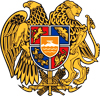 ՀԱՅԱՍՏԱՆԻ ՀԱՆՐԱՊԵՏՈՒԹՅՈՒՆ
ՍՅՈՒՆԻՔԻ ՄԱՐԶ
ԿԱՊԱՆ  ՀԱՄԱՅՆՔԻ  ԱՎԱԳԱՆԻ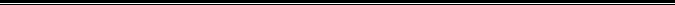 